Аддзел ідэалагічнай работы, культуры і па справах моладзі 
Баранавіцкага райвыканкама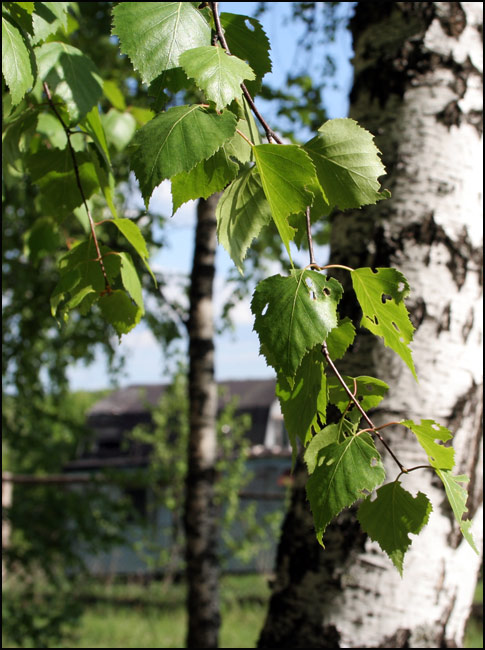       Баранавіцкая раённая цэнтралізаваная бібліятэчная сістэмаБібліяграфічны спіслітаратурыНовая Мыш, 2021     ББК 91УДК 011/016Баранавіччына: дзень за днём…: бібліяграфічны спіс літаратуры / скл. Я.В. Філіпава. — Новая Мыш. — 2021. — 6 с.  Выданне  “Баранавіччына: дзень за днём…” азнаёміць чытачоў бібліятэкі з ўсімі бакамі жыцця Баранавіцкага раёна ў 2021 годзе, у якое ўключаны артыкулы, якія друкаваліся на старонках газет «Наш край», «Заря», «Звязда». Гэты бібліяграфічны спіс літаратуры разлічаны на шырокае кола чытачоў, якія цікавяцца  літаратурай краязнаўчага характару.  Да выпуска складзены алфавітны і геаграфічны паказальнікі. Б1 Край у цэлымЮркевич, Е. Приключения семьи Кулеш в Александрии : семья из Барановичского района завоевала «бронзу» в финале республиканского проекта «Властелин села» / Елена Юркевич // Заря. — 2021. — 14 июля (№55). — С. 3.Гончар, И. Славу поём тебе, хлебороб! : о «Дожинках» в Логишине Пинского района / Инна Гончар // Наш край (г. Барановичи). — 2021. — 8 сентября (№69). — С. 4 — 5.Б191 Адміністрацыйна-тэрытарыяльнае дзяленнеГончар, И. Где бродит леший и зарыт таинственный клад : о д. Подлесейки Барановичского района / Инна Гончар // Наш край (г. Барановичи). — 2021. — 20 октября (№81). — С. 22. Юркевіч, З. Паланечка: знайсці кансэнсус : аб в. Паланечка Баранавіцкага раёна / Зміцер Юркевіч // Культура. — 2021. — 20 лістапада (№47). — С. 5 : фат.Гончар, И. Тартаки. Место, где покоится история / Инна Гончар // Заря. — 2021. — 27 ноября (№94). — С. 8 : фот.Б199 Экспедыцыі. Падарожжы і турыстычныя маршруты па краюСцяцко, В. Адчуць подых гісторыі, каб ствараць сучаснае : вёска Моўчадзь як жывы этнаграфічны музей / Валерый Сцяцко // Звязда. — 2021. — 1 верасня (№70). — С. 8.Б22 Мясцовыя органы ўладыГончар, И. Чем живешь, сельсовет? : о работе Малаховецкого сельсовета / Инна Гончар // Наш край (г. Барановичи). — 2021. — 21 июля (№55). — С. 20 — 21.Б246 Кадры, іх падрыхтоўка, перападрыхтоўка, выкарыстаннеГончар, И. Как дела у кузницы рабочих кадров? : вопросы престижа рабочих профессий обсудили депутаты районного Совета депутатов, с участие председателя Барановичского района / Инна Гончар // Наш край (г. Барановичи). — 2021. — 10 июля (№52). — С. 3.Б427 Харчовая прамысловасцьАнцэлевіч, А. “Закупім усе, што вырасла” : што можна здаць у комплексны прыёмны пункт? / Аляксандра Анцэлевіч // Звязда. — 2021. — 14 жніўня (№155). — С. 1,4.Б437 Сельскае будаўніцтваМуха, Ф. С «Миром» : о возрождении производства кумыса в ОАО «Агрокомбинат «Мир» Барановичского района / Федор Муха // Заря. — 2021. — 17 июля (№56). — С. 10.Б46 Сельская гаспадаркаРакитный, Н. Ячменный колос поклонился в пояс : об уборочной кампании в Барановичском районе / Николай Ракитный // Наш край (г. Барановичи). — 17 июля (№54). — С. 1 — 2.Ракитный, Н. Черное золото Застаринья : об уборочной кампании в Барановичском районе / Николай Ракитный // Наш край (г. Барановичи). — 21 июля (№55). — С. 2.Ракитный, Н. Мажорные аккорды “Мира” : об уборочной кампании агрокомбината Мир / Николай Ракитный // Наш край (г. Барановичи). — 28 июля (№57). — С. 2. Ракитный, Н. Тон задает “Дружба” : о награждении хлеборобов Барановичского района / Николай Ракитный // Наш край (г. Барановичи). — 31 июля (№61). — С. 1,2 — 3. Гончар, И. Каравай прибавляет в весе : об уборочной кампании в Барановичском районе / Инна Гончар // Наш край (г. Барановичи). — 11 августа (№61). — С. 2. Юркевич, Е. Крошинский пьедестал : представители ОАО “Крошин” заняли два первых места на областном соревновании по уборке зерновых / Елена Юркевич // Заря. — 2021. — 4 сентября (№70). — С. 10.Б462.4 Фермерствы Юркевич, Е. Новая ферма : в ОАО “Агрокомбинат “Мир” Барановичского района ведется строительство новой молочнотоварной фермы / Елена Юркевич // Заря. — 2021. — 4 августа (№61). — С. 20.Б464 Вырошчванне асобных культур  Гончар, И. Сладкий корень везут с полей : об уборке сахарной свеклы / Инна Гончар // Наш край (г. Барановичи). — 20 октября (№81). — С. 3.Б642 Бібліятэкі. Бібліяграфічная работа Юркевич, Е. Лето книжных открытий : в ЦРБ им. Я. Чечота прошел летний праздник для детей / Елена Юркевич // Заря. — 2021. — 5 июня (№44). — С. 10. Памяці знакамітага земляка : у вёсцы Новая Мыш адбыўся бібліятэчны фэст “БібліяКомпас: арыенцыр на карыстальніка”, прысвечаны памяці Яна Чачота // Наш край (г. Барановичи). — 28 июля (№57). — С. 3.Б74 Народная творчасць. Прыкладное мастацтва. Дызайн Юркевич, Е. Волшебство дерева, или Кто облюбовал скамейки в Русино : в Барановичском районе завершился региональный пленэр резчиков по дереву / Елена Юркевич // Заря. — 2021. — 5 июня (№44). — С. 12. Ракуць, А. Яркія фабры “Восені ў Завоссі” : у музеі – сядзібе Адама Міцкевіча прайшла літаратурна – музычны фестываль “Восень ў Завоссі” / Алена Ракуць // Наш край (г. Барановичи). — 2021. — 20 октября (№81). — С. 13.  Юркевич, Е. Фестиваль в родовом гнезде Мицкевича : в музее – усадьбе Адама Мицкевича прошел литературно – музыкальный фестиваль “Восень ў Завоссі” / Елена Юркевич // Заря. — 2021. — 20 октября (№83). — С. 17 : фот. Юркевіч, З. “Восень ў Завоссі” : у музеі – сядзібе Адама Міцкевіча прайшла літаратурна – музычны фестываль “Восень ў Завоссі” / Зміцер Юркевіч // Культура. — 2021. — 30 кастрычніка (№44). — С. 13 : фат.Б782 Фестывалі мастацкай самадзейнасці Юркевич, Е. Наши на фольклориаде : народный ансамбль “Лірнікі” из гп. Городище представил Беларусь на VI Всемирной фольклориаде / Елена Юркевич // Заря. — 2021. — 17 июля (№56). — С. 8.Б963 Край у сладзе Польшы (1921-1937гг.) Остапчук, Н. «Рвали цветы и бросали на танки» : воспоминания жительницы д. Серебрище о жизни «за Польшей» / Наталья Остапчук ; фото Алексея Матюша // Сельская газета. — 2021. — 9 сентября (№105). — С. 10 — 11. Б964 Край у гады Другой сусветнай вайны (1939-1945гг.) Карлюк, А. “Ничто не забыто” : о геноциде белорусского народа в годы Второй мировой войны / [Александр Карлюк ; записал] Виталий Герцев // Наш край (г. Барановичи). — 17 июля (№54). — С. 3.Геаграфічны паказальнікАлфавітны паказальнікАлександрия, аг.1Барановичский район1, 3, 4, 8, 10, 11, 12, 14, 15, 17, 21Городище, гп.26“Дружба”, птф14Застаринье, д.12“Крошин” ОАО16 “Лірнікі”, народный ансамбль26Логишин, гп.2«Мир «Агрокомбинат», ОАО10, 13, 17Моўчадзь, в.6Новая Мыш, в.19, 20Паланечка, в.4Пинский район2Подлесейки, д.3Русино, аг.21Серебрище, д.27Тартаки, д.5Кулеш семья1Мицкевич Адам22, 23, 24, 25Чечот Ян19, 20